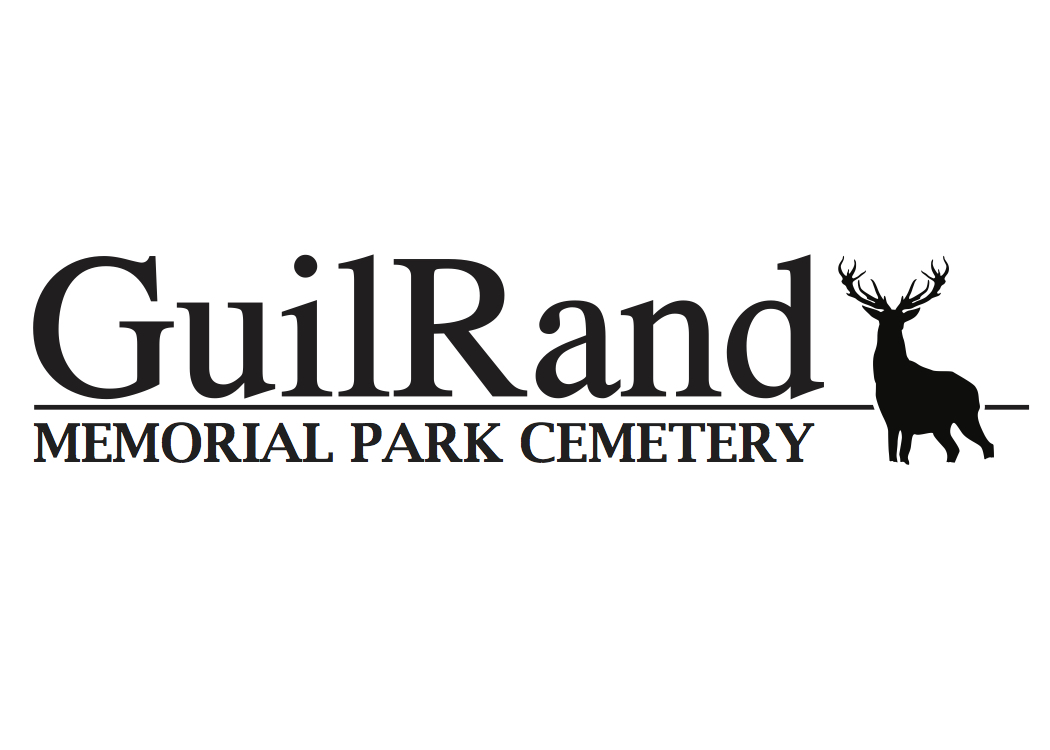 General Price ListGrave Space Plots, Columbarium Niches and Memorial Bench:Grave Space: $995Premier Cremation Niche, Top 3 rows: $2,000Basic Cremation Niche, Bottom 3 rows: $1,500Cremation Memorial Bench: $2,500 includes 4 interments, 4 perpetual care, 1 open/close and 1 engraving.Additional $500 per extra open/close, also $300 for extra engravingsMemorial Bench: $1500Outer Burial Containers $1500Fees:Opening/Closing: $1100 (Also Mausoleum Burial) (Oversized Vaults Extra $300 Fee)Opening / Closing: $500 (Niches, Benches and Cremation Burials)Perpetual Care: 10% and/or $100 whichever is greater (mandated by the state of NC and due at the time of grave space or niche purchase)Engraving Fee $300 (Mausoleum $600)Bench Rights: $5002nd Interment Rights (Plot or Cremation Niche) $450Memorials/Headstones:Single Headstone: $850 (vase with marker $150) (Also includes one engraving)Double Headstone: $1,700 (vase with marker $150) (Also includes one engraving)Temporary Granite Marker $250 (customer gets to keep after removed from cemetery)Additional Fees for upgrades:Color change on headstone: $500Headstone Picture, black & white and/or color: $500Additional Vase: $200Death date inscription: $200(Additional fees may be added based on any additional personalization or changes not listed above)Outside Headstone Vendor Fees: All documentation must be received and approved by cemetery 1 week prior to installation. Guil-Rand does not take any responsibility for outside vender product and/or workmanship. Location Fee: $200 per grave spaceInstall Fee: $300 per single headstoneInstall Fee: $500 per double headstoneALL paperwork must be emailed to info@guilrand.com and approved per Cemetery Rules & Regulations before installation.Documentation fee on all contracts: $300Cabin Rental: $300WE OFFER PROMOTIONAL PACKAGES FROM TIME TO TIME AND THEY ARE SUBJECT TO CHANGE WITHOUT NOTICE! 